                  МКУК г-к Кисловодска «ЦБС»            6 +                         Библиотека-филиал № 5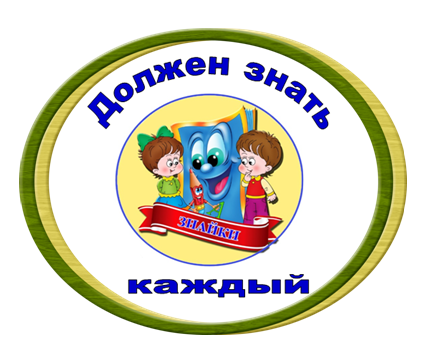 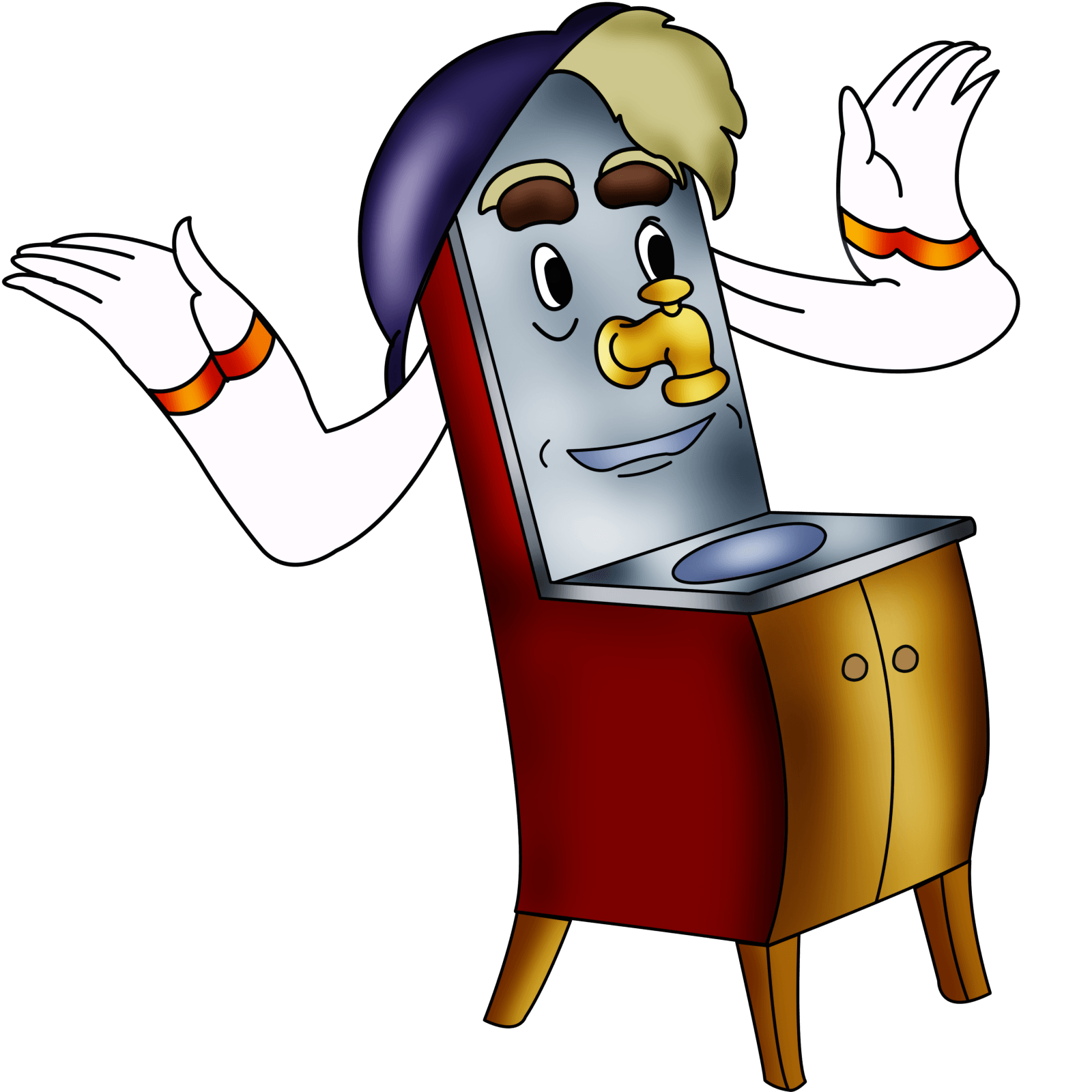 Кисловодск, 2022 г.  Могу я в ней на дно нырнуть,
Но не могу я утонуть, 
А если станет глубоко
Открою пробку я легко.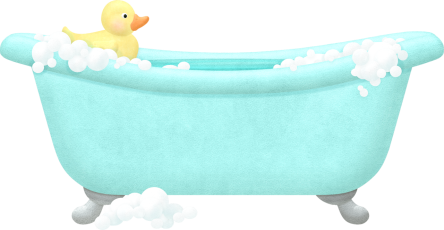 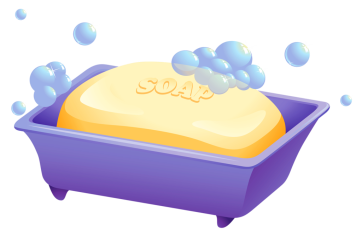 Ускользает, как живое,Но не выпущу его яБелой пеной пенится,Руки мыть не ленится. 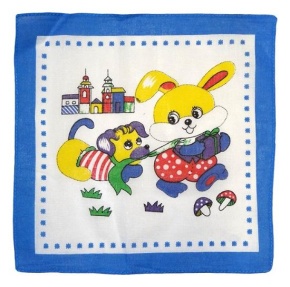 Лег в карман и караулит Реву, плаксу и грязнулю, Им утрет потоки слез, Не забудет и про нос.  В доме небольшом 
Полно людей живёт, 
Все честны да просты, 
Все прозрачны да чисты, 
А как гость придёт – 
Выбежит народ, 
На гостя накинется – 
Да гость не обидится, 
Раз обнимется, другой – 
Засияет чистотой. (Душ) 
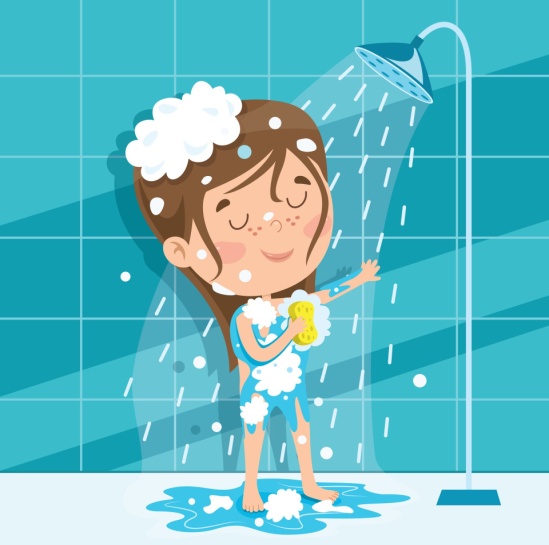 После бани помогаю, 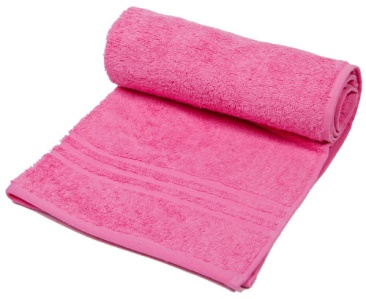 Промокаю, вытираю. Пушистое, махровое, Чистое, новое. 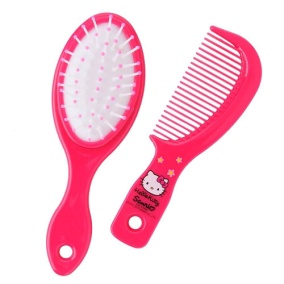 Светло поле-сторона, 
Идёт по полю борона, 
Пшеницу разгребает, 
Порядок соблюдает. 
Худая девчонка – 
Жесткая чёлка, 
Днём прохлаждается. 
А по утрам да вечерам 
Работать принимается: 
Голову покроет 
Да стены помоет.   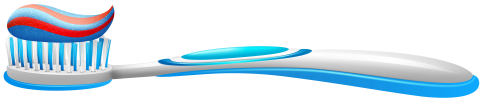 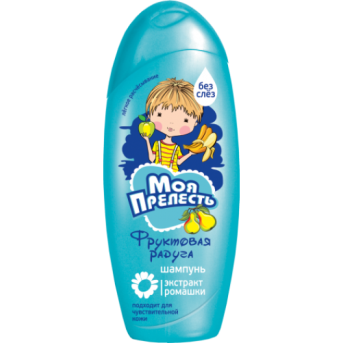 Чтобы волосы блестели И красивый вид имели, Чтоб сверкали чистотой, Мною их скорей помой. Загадки Мойдодыра : информационный буклет / Муниципальное казенное учреждение культуры города-курорта Кисловодска «Централизованная библиотечная система», библиотека-филиал № 5; сост. Л.В. Алтухова, отв. за выпуск Н.А. Морозова. – Кисловодск, 2022. – 4 с.Ссылки на использованные источники:Загадки про гигиену и про предметы личной гигиены [Электронный ресурс]. - Режим доступа : https://po-ymy.ru/zagadki-pro-gigienu-i-pro-predmety-lichnoj-gigieny.html, свободный. - Заглавие с экрана. - (Дата обращения 12.02.2022).Загадки на тему "Личная гигиена" для детей младшего школьного возраста с ответами [Электронный ресурс]. - Режим доступа : https://kladraz.ru/blogs/lyubov-mihailovna-djatlova/itogovoe-zanjatie-po-teme-gigiena.html, свободный. - Заглавие с экрана. - (Дата обращения 12.02.2022).Ставропольский кр., г. Кисловодск,пр. Дзержинского, 43,тел: (87937) 6-61-03e.mail: kislovodsk-cbs-f5@yandex.ru